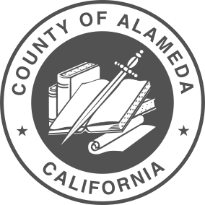 November 3, 2020By Online ConferenceMINUTESPresent: Raymond Banks, Karen Roye, Kamarlo Spooner (Marlo), Succatti Shaw, Lou Rigali, Taqwaa Bonner, Damon Johnson (Shuja), James Rucker, Tanasha Stevens, Alexandria KayNot Present: Jasmine Quinn (leave of absence), Barbara Medeiros Meeting attendance (quorum)Call to Order: 6:16 p.m.Review and Approve Minutes from October: Minutes tabled by Raymond Banks Chair.CAB – Open Seats and Recruitment Update (Raymond):District 1 – 2 open seats, District 2, 0 open seat, District 3 – 0 open seats, District 4 -  1 open seat, District 5 – 0 open seat.Jasmine on leave of absence.CAB Recruitment and Retention ProcessMotion made by Marlo to amend September’s minutes and remove his name as the CAB member that was being disrespectful towards others. After reviewing recording from September’s meeting, Marlo stated that Barbara did not name him as the person that was being disrespectful towards Mr. Butler. Motion was 2nd by Raymond Banks. Mr. Banks said that he also reviewed the meetings and he agrees that Marlo's name was not mentioned. (Vote: 10 Yes 0 No Motion Passed) CAB Elections: Marlo Spooner – Chair: “Raymond made motion:” 2nd by Damon Johnson (Shuja) (Vote 10 Yes 0 No)Raymond Banks – Vice Chair “Marlo made motion:” 2nd by Taqwaa Bonner (Vote 10 Yes 0 No)Lou Rigali - Secretary “Raymond made motion:” 2nd by Succatti Shaw (Vote 10 Yes 0 No)All elected unanimously.Adjournment: Raymond Banks made motion to adjourn the meeting, it was 2nd by Marlo Spooner (Vote: 10 Yes 0 No) Meeting Adjourned at 8:03 pmNext MeetingDecember 1, 2020 6:15 – 8:15